Во исполнение требований пункта 2 части 4 статьи 19 Федерального закона от 5 апреля 2013 года N 44-ФЗ "О контрактной системе в сфере закупок товаров, работ, услуг для обеспечения государственных и муниципальных нужд" и Постановления Администрации муниципального образования Гавриловский сельсовет № 16-п от 30.03.2017 г. «О порядке определения нормативных затрат на обеспечение функций муниципального органа»:1. Утвердить нормативные затраты на обеспечение функций Администрации Гавриловского сельсовета, согласно приложению.2. Контроль за исполнением настоящего распоряжения оставляю за собой.3. Распоряжение вступает в силу после его официального опубликования, и распространяется на правоотношения возникшие с 1 января 2017 года.Глава Гавриловского сельсовета:                            Т.В. СафроноваРазослано: прокуратуре района, бухгалтерии, в дело.Приложение 1к методике определениянормативных затратна обеспечение функцийАдминистрации МО Гавриловский сельсоветНормативы обеспечения функций администрации, применяемые при расчете нормативных затрат на приобретение средств подвижной связи и на оказание услуг подвижной связи (в том числе нормативы количества абонентских номеров пользовательского (оконечного) оборудования, подключенного к сети подвижной связи и нормативы количества SIM-карт<*> Периодичность приобретения средств связи определяется максимальным сроком полезного использования и составляет 5 лет.<**> Объем расходов, рассчитанный с применением нормативных затрат на приобретение подвижной связи, может быть изменен по решению руководителя органа местного самоуправления в пределах утвержденных на эти цели лимитов бюджетных обязательств по соответствующему коду классификации расходов бюджетов.<***> Начальники отделов обеспечиваются средствами связи по решению руководителей органов местного самоуправления. Также по решению руководителей органов местного самоуправления указанной категории работников осуществляется возмещение расходов на услуги связи.Нормативы обеспечения функций администрации, применяемые при расчете нормативных затрат на приобретение служебного легкового транспортаНормативы обеспечения функций администрации, применяемые при расчете нормативных затрат на приобретение планшетных компьютеров.* Объем расходов, рассчитанный с применением нормативных затрат, может быть изменен по решению главы администрации в пределах утвержденных на эти цели лимитов бюджетных обязательств по соответствующему коду классификации расходов бюджетов.Нормативы обеспечения функций администрации, применяемые при расчете нормативных затрат на приобретение компьютерного и периферийного оборудования, средств коммуникации** Объем расходов, рассчитанный с применением нормативных затрат, может быть изменен по решению главы администрации в пределах утвержденных на эти цели лимитов бюджетных обязательств по соответствующему коду классификации расходов бюджетов.Нормативы обеспечения функций администрации, применяемые при расчете нормативных затрат на приобретение носителей информации** Объем расходов, рассчитанный с применением нормативных затрат, может быть изменен по решению главы администрации в пределах утвержденных на эти цели лимитов бюджетных обязательств по соответствующему коду классификации расходов бюджетов.Нормативы обеспечения функций администрации, применяемые при расчете нормативных затрат на приобретение расходных материалов для принтеров, МФУ и копировальных аппаратов** Объем расходов, рассчитанный с применением нормативных затрат, может быть изменен по решению главы администрации в пределах утвержденных на эти цели лимитов бюджетных обязательств по соответствующему коду классификации расходов бюджетов.Нормативы обеспечения функций администрации, применяемые при расчете нормативных затрат на приобретение мебели и отдельных материально-технических средств** Объем расходов, рассчитанный с применением нормативных затрат, может быть изменен по решению главы администрации в пределах утвержденных на эти цели лимитов бюджетных обязательств по соответствующему коду классификации расходов бюджетов.Примечание: Служебные помещения, по мере необходимости, обеспечиваются предметами, не указанными в настоящем приложении, в децентрализованном порядке за счет средств, выделяемых на эти цели. Иные помещения, не указанные в настоящем приложении, обеспечиваются мебелью и отдельными материально-техническими средствами в соответствии с их назначением в децентрализованном порядке за счет средств, выделяемых на эти цели. Сроки службы мебели, не вошедшей в настоящее приложение, но находящейся в эксплуатации, исчисляются применительно к аналогичным типам мебели и отдельных материально-технических средств в соответствии с законодательством.Нормативы обеспечения функций, применяемые при расчете нормативных затрат на приобретение канцелярских принадлежностей** Объем расходов, рассчитанный с применением нормативных затрат, может быть изменен по решению главы администрации в пределах утвержденных на эти цели лимитов бюджетных обязательств по соответствующему коду классификации расходов бюджетов.Нормативы обеспечения функций, применяемые при расчете нормативных затрат на приобретение хозяйственных товаров и принадлежностей ** Объем расходов, рассчитанный с применением нормативных затрат, может быть изменен по решению главы администрации в пределах утвержденных на эти цели лимитов бюджетных обязательств по соответствующему коду классификации расходов бюджетов.Нормативы обеспечения функций, применяемые при расчете нормативных затрат на приобретение материальных запасов для нужд гражданской обороны ** Объем расходов, рассчитанный с применением нормативных затрат, может быть изменен по решению главы администрации в пределах утвержденных на эти цели лимитов бюджетных обязательств по соответствующему коду классификации расходов бюджетов.Площади помещений для размещения одного работника, установленные в соответствии с требованиями СанПинПеречень периодических печатных изданий и справочной литературы** Объем расходов, рассчитанный с применением нормативных затрат, может быть изменен по решению главы администрации в пределах утвержденных на эти цели лимитов бюджетных обязательств по соответствующему коду классификации расходов бюджетов.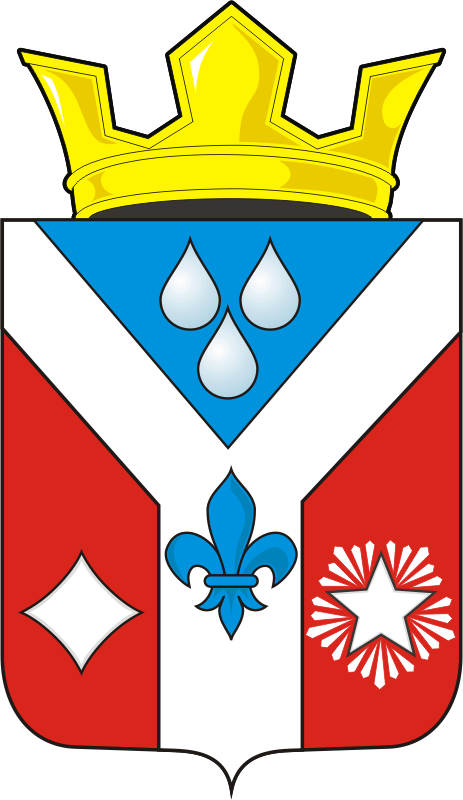 АДМИНИСТРАЦИЯмуниципального образованияГавриловский сельсоветСаракташского районаОренбургской областиРАСПОРЯЖЕНИЕАДМИНИСТРАЦИЯмуниципального образованияГавриловский сельсоветСаракташского районаОренбургской областиРАСПОРЯЖЕНИЕАДМИНИСТРАЦИЯмуниципального образованияГавриловский сельсоветСаракташского районаОренбургской областиРАСПОРЯЖЕНИЕот 26.04.2017 г.№ 5-рс. Гавриловкас. Гавриловкас. ГавриловкаОб утверждении нормативных затрат на обеспечение функций муниципального органаВид связиКоличество средств связи Цена приобретения средств связи <*>Расходы на услуги связиКатегория должностейПодвижная связьне более 1 единицы в расчете на муниципального служащего, замещающего должность, относящуюся к высшей группе должностей категории "руководители"не более 7 тыс. рублей включительно за 1 единицу в расчете на муниципального служащего замещающего должность, относящуюся к высшей группе должностей категории "руководители"ежемесячные расходы не более 1 тыс. рублей включительно в расчете на муниципального служащего, замещающего должность, относящуюся к высшей группе должностей категории "руководители" <**>категории и группы должностей приводятся в соответствии с Реестром должностей муниципальной службы Оренбургской области, утвержденным Законом Оренбургской области от 10.10.2007 N1599/344-IV-ОЗ «О едином реестре муниципальных должностей и должностей муниципальной службы в Оренбургской области» <***>не более 1 единицы в расчете на муниципального служащего, замещающего должность, относящуюся к ведущей группе должностей категории "специалисты" или "обеспечивающие специалисты"не более 5 тыс. рублей включительно за 1 единицу в расчете на муниципального служащего, замещающего должность, относящуюся к ведущей группе должностей, или должность категории "специалисты" или "обеспечивающие специалисты"ежемесячные расходы не более 1 тыс. рублей в расчете на муниципального служащего, замещающего должность, относящуюся к ведущей группе должностей категории "специалисты" или "обеспечивающие специалисты" <**>категории и группы должностей приводятся в соответствии с реестром; <***>Транспортное средство с персональным закреплениемТранспортное средство с персональным закреплениемСлужебное транспортное средство, предоставляемое по вызову (без персонального закрепления)Служебное транспортное средство, предоставляемое по вызову (без персонального закрепления)количествоцена и мощностьколичествоцена и мощностьне более 1 единицы в расчете на муниципального служащего, замещающего должность, относящуюся к высшей группе должностей категории "руководители"не более 1,5 млн. рублей и не более 200 лошадиных сил включительно для муниципального служащего, замещающего должность, относящуюся к высшей группе должностей категории "руководители"не более трехкратного размера количества транспортных средств с персональным закреплениемне более 1 млн. рублей и не более 200 лошадиных сил включительно№ п/п Наименование Количество оборудования, средств коммуникации, ед.Предельная максимальная цена, руб.Должности работников       Периодичность приобретения планшетных компьютеров определяется максимальным сроком полезного использования и составляет не менее 5 лет.                 Периодичность приобретения планшетных компьютеров определяется максимальным сроком полезного использования и составляет не менее 5 лет.                 Периодичность приобретения планшетных компьютеров определяется максимальным сроком полезного использования и составляет не менее 5 лет.                 Периодичность приобретения планшетных компьютеров определяется максимальным сроком полезного использования и составляет не менее 5 лет.                 Периодичность приобретения планшетных компьютеров определяется максимальным сроком полезного использования и составляет не менее 5 лет.          123451Компьютеры планшетные с диагональю экрана не более 10˝не более 1 ед. в расчете на одного работника не более 25 тыс. руб.Все категории и группы должностей№ п/п Наименование Количество оборудования, средств коммуникации, ед.Предельная максимальная цена, руб.Должности работников       Периодичность приобретения компьютерного и периферийного оборудования, средств коммуникации определяется максимальным сроком полезного использования и составляет не менее 5 лет.                 Периодичность приобретения компьютерного и периферийного оборудования, средств коммуникации определяется максимальным сроком полезного использования и составляет не менее 5 лет.                 Периодичность приобретения компьютерного и периферийного оборудования, средств коммуникации определяется максимальным сроком полезного использования и составляет не менее 5 лет.                 Периодичность приобретения компьютерного и периферийного оборудования, средств коммуникации определяется максимальным сроком полезного использования и составляет не менее 5 лет.                 Периодичность приобретения компьютерного и периферийного оборудования, средств коммуникации определяется максимальным сроком полезного использования и составляет не менее 5 лет.          123451Рабочая станция на основе ноутбука не более 1 комплекта в расчете на одного работника вместо рабочей станции на основе системного блока в соответствии с настоящими нормативами  (при необходимости)не более 40 тыс. руб.Все категории и группы должностей2Рабочая станция на основе системного блокане более 1 комплекта в расчете на одного работника (при необходимости)не более 50 тыс. руб.Все категории и группы должностей3Монитор с диагональю экрана не менее 21˝не более 1 ед. в расчете на одного работника не более 20 тыс. руб.Все категории и группы должностей4Принтер лазерный с функцией черно-белой печати не более 1 ед. в расчете на трех  работников не более 15 тыс. руб.Все категории и группы должностей5Принтер лазерный  с функцией цветной печати не более 1 ед. в расчете на администрациюне более 15 тыс. руб.Все категории и группы должностей6Сканер не более 1 ед. в расчете на трех работников не более 15 тыс. руб.Все категории и группы должностей работников 7Многофункциональное устройствоне более 1 ед. в расчете на один отделне более 25 тыс. руб.Все категории и группы должностей работников№п/пНаименованиеПланируемое количествоМаксимальная цена приобретенияСрок эксплуатации в годах1Оптический носитель (компакт-диск)не более 1 упаковки (не менее 10 штук) в расчете на 1 работникане более 0,19 тыс. рублей12Внешний жесткий дискне более 1 единицы в расчете на 1 отделне менее 5 тыс. рублей33Флэш-карта, USB флэш накопительне более 2 единиц в расчете на 1 работникане более 0,8 тыс. рублей14Электронные USB-ключи и смарт-карты не более 1 единицы в расчете на каждого сотрудника, наделенного правом электронной цифровой подписине более 5 тыс. рублей15Смарт-картане более 1 единицы в расчете на каждого сотрудника, наделенного правом использованияне более 250,00 руб.1№п/пНаименованиеКоличествоМаксимальная цена приобретения за 1 единицу1.Расходные материалы для индивидуальных принтеровне более 12 шт. на 1 единицу оргтехники в год8 тыс. рублей2.Расходные материалы для многофункциональных устройств для малых рабочих группне более 15 шт. на 1 единицу оргтехники в год10 тыс. рублей№ п/п Наименование Ед.изм.Норма Сроки эксплуатации в годах Максимальная цена приобретения за 1 штуку, (руб.)123456Высшие группы должностей категории «Руководители»Высшие группы должностей категории «Руководители»Высшие группы должностей категории «Руководители»Высшие группы должностей категории «Руководители»Высшие группы должностей категории «Руководители»1Шкаф металлический (сейф)  штука1/на 1 кабинет (при необходимости)5200002Стол приставной (брифинг)штука1/ на 1 кабинет7150003Кресло руководителя (кожа)штука 1/ на 1 сотрудника7100004Настольный набор руководителяштука1/ на 1 сотрудника72000Все категории и группы должностей работниковВсе категории и группы должностей работниковВсе категории и группы должностей работниковВсе категории и группы должностей работниковВсе категории и группы должностей работников1Стол компьютерный одно (двух) тумбовый штука 1/ на 1 сотрудника7150002Тумба приставкаштука 1/ на 1 сотрудника740003Стул офисныйштука 1/ на 1 сотрудника725004Шкаф платяной штука 1/ на 1 кабинет7160005Шкаф для документов штука 1/ на 1 кабинет7250006Шкаф комбинированныйштука1/ на 1 кабинет7250007Часы настенныештука1/ на 1 кабинет520008Лампа настольнаяштука1/ на 1 сотрудника310009Зеркалоштука1/ на 1 кабинет7150010Вешалка напольнаяштука1/ на 1 кабинет7200011Сплит-системаштука1/ на 1 кабинет720000Прочая мебель на администрациюПрочая мебель на администрациюПрочая мебель на администрациюПрочая мебель на администрациюПрочая мебель на администрацию1Стол письменныйштука5740002Стеллаж металлический штука410100003Стул деревянныйштука5720004Трибуна металлическая или деревяннаяштука11040005Офисная мягкая мебельштука31040000№ п/п Наименование Ед. изм.Количество на год штукМаксимальная цена приобретения  за штуку (руб.)12345Антистеплершт. 550Альбомшт.2050Банершт.510000Бланки «Путевой лист» шт.3001Бланки «Благодарность» и др.шт. 10040Блок закладка с клеевым слоемшт.25100Блок для заметок не проклеенный цветной шт.2550Блокнотшт.10100Бумага А4, Снегурочкапачка70350Бумага глянцевая А4лист205Бумага для факсарулон5180Бумага упаковочнаяшт.515Бумага цветная А4лист1002,5Бумажный блок для записейшт.1065Венкишт.53000Дыроколшт.5150Дождик новогоднийшт.2030Ежедневникшт.5350Журнал регистрации шт.20150Зажимы для бумаг шт.5020Зажимы для бумаг  шт.3020Зажимы для бумаг ; 10 шт. в упаковке упаковка1060Зажимы для бумаг, ; 10 шт. в упаковке упаковка560Закладки самоклеющиеся, пластиковые для работы с документами и журналамиупаковка1050Закладки клейкиеупаковка550Игла для подшивки документов «Цыганская» шт.1050Календарьшт.560Калькуляторшт.5500Канцелярский наборшт.5150Карандаш простойшт.2015Карандаш цветнойпачка20100Клей ПВАшт.3050Клей карандашшт.3050Кнопкинабор1020Конверт почтовыйшт.5050Корзина для бумагшт.5250Корректирующая жидкость шт.1040Корректирующая ленташт.10150Краска штемпельнаяшт.5100Ластик шт. 3015Лентым.25100Линейкашт.3030Лоток для бумагишт.10350Маркер (текстовыделитель)шт.1030Медаль юбилейнаяшт.10150Мишура новогодняяшт.2050Нить для подшивки документовмоток3300Накопитель архивныйшт.1050Ножницы канцелярскиешт.5100Нож канцелярский шт. 5100Органайзершт.4400Открыткишт.2050Папка с пружинным скоросшивателемшт. 20100Папка-уголок (А4), материал: полупрозрачный полипропилен шт.2010Папка на кольцах (формат А4)шт. 15100Папка с файлами (40 вкладышей)шт. 10150Папка с файлами (60 вкладышей)шт. 10200Папка-конверт пластиковая на кнопках (формат А4)шт.3030Папка картонная с завязками шт.5080Папка картонная без скоросшивателяшт.10020Папка картонная со скоросшивателемшт.10025Папка регистратор шт. 10 250 Папка скоросшиватель пластикшт. 10 150 Плакатышт.20300Похозяйственная книгашт.10300Ручка шариковая (синяя, черная, красная)шт.10025Ручка гелеваяшт. 3030Салфетки чистящие предназначены для удаления пыли с офисной техники, в тубе не менее 100 шт.упаковка 5120Скрепки канцелярские , 100 штук в пачкепачка1030Скрепки канцелярские , 100 штук в пачкепачка1035Скобы № 24, 1000 шт.в пачкепачка2030Скобы № 10, 1000 шт. в пачкепачка2030Скотч широкийшт.1050Скотч узкийшт.1030Степлер, вид используемых скоб: № 24 шт. 5260Степлер, вид используемых скоб: № 10 шт. 5150Стержень для ручкишт.2015Тетрадь .шт.5015Тетрадь  .шт.5050Точилка для карандашашт. 2520Файлы 100 шт.упаковка30250Фломастеры упаковка 25200Шар воздушныйшт.10020Шар новогоднийшт.10020Штампшт.5700№ п/п Наименование Ед. изм.Цена приобретения (руб. за ед.)Количество на год, шт.123451.Белизна, 1л.шт.3052.Бумажные салфеткиупаковка25103.Вазон для цветовшт.50054.Ведрошт.15015.Горшок для цветовшт.250106.Губки бытовые для мытья посудыупаковка5017.Известьупаковка100108.Кисть малярнаяшт.50109.Кисть мочальнаяшт.501010.Краскал.15015011.Лента сигнальная оградительная, шт.3001012Леска м.20300013.Лопата для снега шт.300114.Лопата совковаяшт.250115.Лопата штыковаяшт.250116.Морилка шт.150317.Метлашт.100118.Средство для мытья посудышт.60319.Средство для мытья стеколшт.70520.Салфетки для удаления пылиупаковка1001021.Совок для мусорашт.150122.Мыло-крем жидкое шт.100523.Мыло туалетное кусковоешт.30524.Мыло хозяйственноешт.20525.Мешки для мусорарулон501026.Ножовкашт.150127.Пакетрулон50 228.Пакет «Майка»шт.55029.Пена монтажнаябалон300330.Перчатки хозяйственные латексныепара451231.Перчатки хлопчато-бумажныепара302032.Плоскогубцышт.170133.Побелка упаковка1001034.Подставка под флагшт.2500         235.Рулеткашт. 120136.Секаторшт.300137.Термопот шт.6000138.Техническая щеткашт.150139.Тряпка для мытья полашт. 100 540.Топоршт.400141.Триммер шт.30000142.Флаг шт.200543.Фум - ленташт.200144.Цемент мешок3503045.Чайник электрическийшт. 1500146.Швабрашт.130247.Шпаклевка шт.250548.Электрический кипятильникшт.1501№ п/п Наименование Количество, шт.Срок эксплуатации в годах Цена приобретения в рублях 123451Аптечка индивидуальная1 на администрацию23502Комплект медицинской индивидуальной защиты1 на администрацию115003Индивидуальный перевязочный пакет1 на каждого работника5604Индивидуальный противохимический пакет типа ИПП-81 на каждого работника51505Противогаз фильтрующий гражданский типа ГП-7 и его модификации1 на каждого работника2530006Дополнительный патрон к противогазу фильтрующему1 на каждого работника257007Огнетушитель20 на администрацию113008Респиратор1 на каждого работника5150№ п/п Наименование Количество, м².1231Площадь помещений в соответствии с нормами СанПиН 2.2.2/2.4.1340-03 «Гигиенические требования к персональным электронно-вычислительным машинам и организации работы»Не менее 6 на каждого работника№ п/пНазвание изданияколичество выходов 1 комплекта за 6 мес.Норматив расходов  1.Газета «Пульс дня»                                                                              124по тарифам ФГУП «Почта России» согласно п. 1 ч. 1 ст. 93 Федерального закона № 44-ФЗ  2.Газета «Южный Урал»4по тарифам ФГУП «Почта России» согласно п. 1 ч. 1 ст. 93 Федерального закона № 44-ФЗ  3.Газета «Оренбуржье»26по тарифам ФГУП «Почта России» согласно п. 1 ч. 1 ст. 93 Федерального закона № 44-ФЗ  4.Газета «Равенство»2